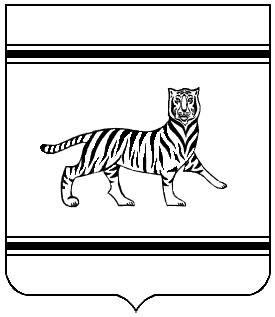 Муниципальное образование «Валдгеймское сельское поселение»Биробиджанского муниципального районаЕврейской автономной областиАДМИНИСТРАЦИЯ СЕЛЬСКОГО ПОСЕЛЕНИЯПОСТАНОВЛЕНИЕс. Валдгейм17.08.2022                                                                                                      № 49О внесении изменения в состав конкурсной комиссии по отбору управляющей организации для управления многоквартирными домами, расположенными на территории муниципального образования «Валдгеймское сельское поселение» Биробиджанского муниципального района Еврейской автономной областиВ целях реализации статьи 161 Жилищного кодекса Российской Федерации по отбору управляющей организаций для управления многоквартирными домами, расположенными на территории муниципального образования «Валдгеймское сельское поселение» Биробиджанского муниципального района Еврейской автономной области руководствуясь Федеральным законом от 6 октября 2003 года № 131-ФЗ «Об общих принципах организации местного самоуправления в Российской Федерации», постановлением Правительства Российской Федерации от 6 февраля 2006 г. № 75 «О порядке проведения органом местного самоуправления открытого конкурса по отбору управляющей организации для управления многоквартирным домом», Уставом муниципального образования «Валдгеймское сельское поселение» Биробиджанского муниципального района Еврейской автономной области, в целях отбора управляющей организации для управления многоквартирными домами, расположенными на территории муниципального образования «Валдгеймское сельское поселение» Биробиджанского муниципального района Еврейской автономной области, администрация Валдгеймского сельского поселения Биробиджанского муниципального района Еврейской автономной областиПОСТАНОВЛЯЕТ:1. Внести изменения в состав конкурсной комиссии по отбору управляющей организации для управления многоквартирными домами, расположенными на территории муниципального образования «Валдгеймское сельское поселение» Биробиджанского муниципального района Еврейской автономной области согласно приложения 1. 2. Контроль за исполнением  настоящего постановления  оставляю за собой.3. Опубликовать   настоящее постановление в средствах массовой информации и на официальном сайте администрации Валдгеймского сельского поселения Биробиджанского муниципального района Еврейской автономной области.4. Настоящее постановление вступает в силу после дня его официального опубликования.Глава администрациисельского поселения                                                                 В.А. БрусиловскийПриложение № 1СОСТАВконкурсной комиссии по отбору управляющей организациидля управления многоквартирными домами, расположеннымина территории муниципального образования «Валдгеймское сельское поселение» Биробиджанского муниципального района Еврейской автономной областиЛист ознакомленияк постановлению главы администрации от 17.08.2022 № 49 «О внесении изменения в состав конкурсной комиссии по отбору управляющей организации для управления многоквартирными домами, расположенными на территории муниципального образования «Валдгеймское сельское поселение» Биробиджанского муниципального района Еврейской автономной области»Утвержденпостановлением Администрации Валдгеймского сельского поселения Биробиджанского муниципального района Еврейской автономной области от 17.08.2022 № 49Брусиловский В.А.—Глава администрации сельского поселения, председатель конкурсной комиссии;Жабина О.В.—Заместитель главы администрации сельского поселения, заместитель председателя конкурсной комиссии;Емельянов А.В.—Консультант по муниципальным услугам администрации сельского поселения, секретарь конкурсной комиссии.Члены комиссии:Члены комиссии:Члены комиссии:Шкутов А.В.—Член постоянной комиссии Собрания депутатов муниципального образования «Валдгеймского сельского поселения» Биробиджанского муниципального района Еврейской автономной области;Апарина И.В.—Начальник отдела бюджетного учета и отчетности, главный бухгалтер администрации сельского поселения;Дурович А.В.—Член постоянной комиссии Собрания депутатов муниципального образования «Валдгеймского сельского поселения» Биробиджанского муниципального района Еврейской автономной области;Жабина О.В.—Заместитель главы администрации сельского поселения, заместитель председателя конкурсной комиссии;Емельянов А.В.—Консультант по муниципальным услугам администрации сельского поселения, секретарь конкурсной комиссии.Шкутов А.В.—Член постоянной комиссии Собрания депутатов муниципального образования «Валдгеймского сельского поселения» Биробиджанского муниципального района Еврейской автономной области;Апарина И.В.—Начальник отдела бюджетного учета и отчетности, главный бухгалтер администрации сельского поселения;Дурович А.В.—Член постоянной комиссии Собрания депутатов муниципального образования «Валдгеймского сельского поселения» Биробиджанского муниципального района Еврейской автономной области.